Прошу прекратить удержание из моей заработной платы членские взносы в размере 0,1 % и перечисление их на счет Приморской региональной общественной организации независимый профсоюз работников морских портов «Портовик».Прошу ежемесячно удерживать из моей заработной платы членские взносы в размере 1% и перечислять на расчетный счет Территориальной общественной организации работников морских портов Приморского края Российского профсоюза докеров с ____ ______ 20_____г. (Реквизиты банка: р/с 40703810500330000010, Банк ПАО СКБ ПРИМОРЬЯ «ПРИМСОЦБАНК»к/с 30101810200000000803, БИК 40507803)         ________________                                                                         ______________________		(дата)						                                                   (подпись)Прошу прекратить удержание из моей заработной платы членские взносы в размере 0,1 % и перечисление их на счет Приморской региональной общественной организации независимый профсоюз работников морских портов «Портовик».Прошу ежемесячно удерживать из моей заработной платы членские взносы в размере 1% и перечислять на расчетный счет Территориальной общественной организации работников морских портов Приморского края Российского профсоюза докеров с ____ ______ 20_____г. (Реквизиты банка: р/с 40703810500330000010, Банк ПАО СКБ ПРИМОРЬЯ «ПРИМСОЦБАНК»к/с 30101810200000000803, БИК 40507803)         ________________                                                                         ______________________		(дата)						                                                   (подпись)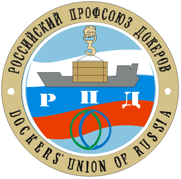 